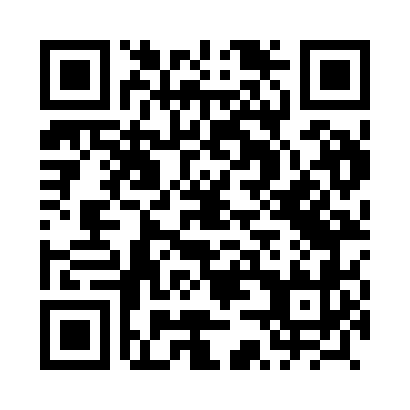 Prayer times for Szumsko, PolandWed 1 May 2024 - Fri 31 May 2024High Latitude Method: Angle Based RulePrayer Calculation Method: Muslim World LeagueAsar Calculation Method: HanafiPrayer times provided by https://www.salahtimes.comDateDayFajrSunriseDhuhrAsrMaghribIsha1Wed2:455:0912:335:397:5710:112Thu2:425:0712:335:407:5910:143Fri2:385:0612:325:418:0010:174Sat2:355:0412:325:428:0210:205Sun2:325:0212:325:438:0310:236Mon2:285:0012:325:448:0510:267Tue2:254:5912:325:458:0610:298Wed2:214:5712:325:468:0810:329Thu2:184:5612:325:468:0910:3510Fri2:174:5412:325:478:1110:3811Sat2:164:5212:325:488:1210:4012Sun2:164:5112:325:498:1410:4013Mon2:154:4912:325:508:1510:4114Tue2:154:4812:325:518:1710:4215Wed2:144:4612:325:528:1810:4216Thu2:134:4512:325:538:2010:4317Fri2:134:4412:325:538:2110:4318Sat2:124:4212:325:548:2310:4419Sun2:124:4112:325:558:2410:4520Mon2:114:4012:325:568:2510:4521Tue2:114:3912:325:578:2710:4622Wed2:114:3712:325:578:2810:4723Thu2:104:3612:325:588:2910:4724Fri2:104:3512:335:598:3010:4825Sat2:094:3412:336:008:3210:4826Sun2:094:3312:336:008:3310:4927Mon2:094:3212:336:018:3410:5028Tue2:084:3112:336:028:3510:5029Wed2:084:3012:336:038:3610:5130Thu2:084:2912:336:038:3810:5131Fri2:084:2912:336:048:3910:52